Anexo A.1A: Identificación del Postulante - PERSONA JURÍDICAAnexo A.1B: Identificación del Postulante – PERSONA NATURALAnexo A.2: Tipo de PostulaciónEl postulante deberá indicar los documentos adjuntos en su postulaciónAnexo A.3: Declaración Jurada Simple                                                                                                                                  __________________, Región___________________, Chile, En concordancia con lo establecido en el numeral 6.8.1 de las Bases de Concurso para la Selección de Proveedores de Sistemas de Alimentación de Vehículos Eléctricos para el Programa del Ministerio de Energía: “Aceleración de la Electromovilidad en el Segmento de Vehículos de Transporte Público Menor”Declaro (amos) bajo juramento que la empresa que represento (amos) ha (hemos) tomado total conocimiento de las especificaciones de este concurso, y respecto de las cuales me (nos) obligo (amos) a respetar, cabal e íntegramente, y en todas sus partesAnexo A.4: Declaración Jurada Simple Inhabilidad                                                                                                                                  Santiago, En concordancia con lo establecido en el numeral 4 de las Bases de Concurso para la Selección de Proveedores de Sistemas de Alimentación de Vehículos Eléctricos para el Programa del Ministerio de Energía: “Aceleración de la Electromovilidad en el Segmento de Vehículos de Transporte Público Menor”Declaro (amos) bajo juramento que la empresa que represento (amos) no incurre en ninguna de las prohibiciones o inhabilidades previstas en el artículo 4° de la ley N°19.886, de Compras y Contrataciones Públicas, señalando expresamente conocer lo establecido en dicha norma legal. Anexo A.5: Esquema Caso Conexión B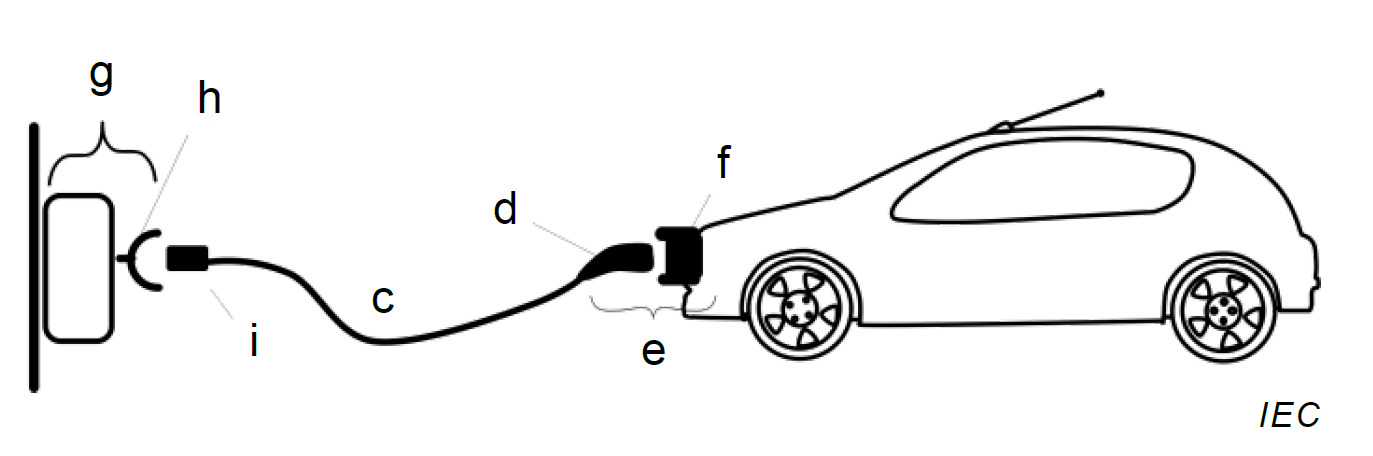 Figura A1: Esquema Caso Conexión Ba) N/Ab) N/Ac) Cabled) Conector del Vehículoe) Acoplador del Vehículof) Entrada del Vehículog) Cargadorh) Toma Energía del Cargadori) Conector del CargadorAnexo A.6: Comunas consideradas por CiudadEste Anexo es sólo informativo. A continuación, se detallan las comunas que serán consideradas parte de la misma ciudad en el marco del presente llamado:EmpresaEmpresaEmpresaEmpresaEmpresaRazón Social RUTNombre de fantasía/SiglasDirección ComercialCiudad / Región / PaísPágina WebRepresentante LegalRepresentante LegalRepresentante LegalRepresentante LegalRepresentante LegalNombre Completo RUN / CargoDirección Estado CivilProfesión u OficioNacionalidadTeléfono Fijo / Celular / eMailGestión de PagosGestión de PagosGestión de PagosGestión de PagosGestión de PagosBanco Tipo de CuentaN° de CuentaNombre Empresa RUTe-mailEncargado Administración y Finanzas Fono / eMailNombre y Firma Representante LegalPersona NaturalPersona NaturalPersona NaturalPersona NaturalNombre completo RUTDirección Profesión u OficioEstado CivilNacionalidadCiudad / Región / PaísTeléfono Fijo / Celular / E-mailGestión de PagosGestión de PagosGestión de PagosGestión de PagosBanco Tipo de CuentaN° de CuentaRUTE-mailNombre y FirmaPostulación para la provisión de SAVEAnexo A.1.A o A.1.B según correspondaAnexo A.2Anexo A.3Anexo A.4Anexo S.1Anexo S.2Anexo S.3Anexo S.4Ficha Técnica del CargadorCertificados de InscripciónDocumentos adicionales que oferente requiera presentarNombre Completo o Razón Social y RUT del ProponenteNombre Completo, RUT y firma del Representante Legal del ProponenteNombre Completo o Razón Social y RUT del ProponenteNombre Completo, RUT y firma del Representante Legal del ProponenteCiudad del ProgramaComunas ConsideradasCiudad del ProgramaComunas Consideradas SantiagoBuinConcepciónChiguayante SantiagoCalera de TangoConcepciónConcepción SantiagoCerrillosConcepciónCoronel SantiagoCerro NaviaConcepciónFlorida SantiagoColinaConcepciónHualqui SantiagoConchalíConcepciónHualpén SantiagoCuracavíConcepciónLota SantiagoEl BosqueConcepciónSan Pedro SantiagoEstación CentralConcepciónTalcahuano SantiagoHuechurabaConcepciónTomé SantiagoIndependenciaConcepciónPenco SantiagoLa CisternaTemucoCholchol SantiagoLa FloridaTemucoFreire SantiagoLa GranjaTemucoGalvarino SantiagoLa PintanaTemucoNueva Imperial SantiagoLa ReinaTemucoPadre Las Casas SantiagoLas CondesTemucoPerquenco SantiagoLampaTemucoPitrufquén SantiagoLo BarnecheaTemucoTemuco SantiagoLo EspejoValdiviaCorral SantiagoLo PradoValdiviaMáfil SantiagoMaculValdiviaValdivia SantiagoMaipúLa UniónLa Unión (sólo la ciudad urbana) SantiagoÑuñoaCoyhaiqueCoyhaique SantiagoPadre Hurtado SantiagoPedro Aguirre Cerda SantiagoPeñaflor SantiagoPeñalolén SantiagoPirque SantiagoProvidencia SantiagoPudahuel SantiagoPuente Alto SantiagoQuilicura SantiagoQuinta Normal SantiagoRecoleta SantiagoRenca SantiagoSan Bernardo SantiagoSan Joaquin SantiagoSan Miguel SantiagoSan Ramón SantiagoSantiago SantiagoTalagante SantiagoVitacura       2.ValparaísoAlgarrobo       2.ValparaísoCasablanca       2.ValparaísoConcón       2.ValparaísoLa Cruz       2.ValparaísoLimache       2.ValparaísoPuchuncaví       2.ValparaísoQuilpué       2.ValparaísoQuillota       2.ValparaísoQuintero       2.ValparaísoValparaíso       2.ValparaísoVilla Alemana       2.ValparaísoViña del Mar